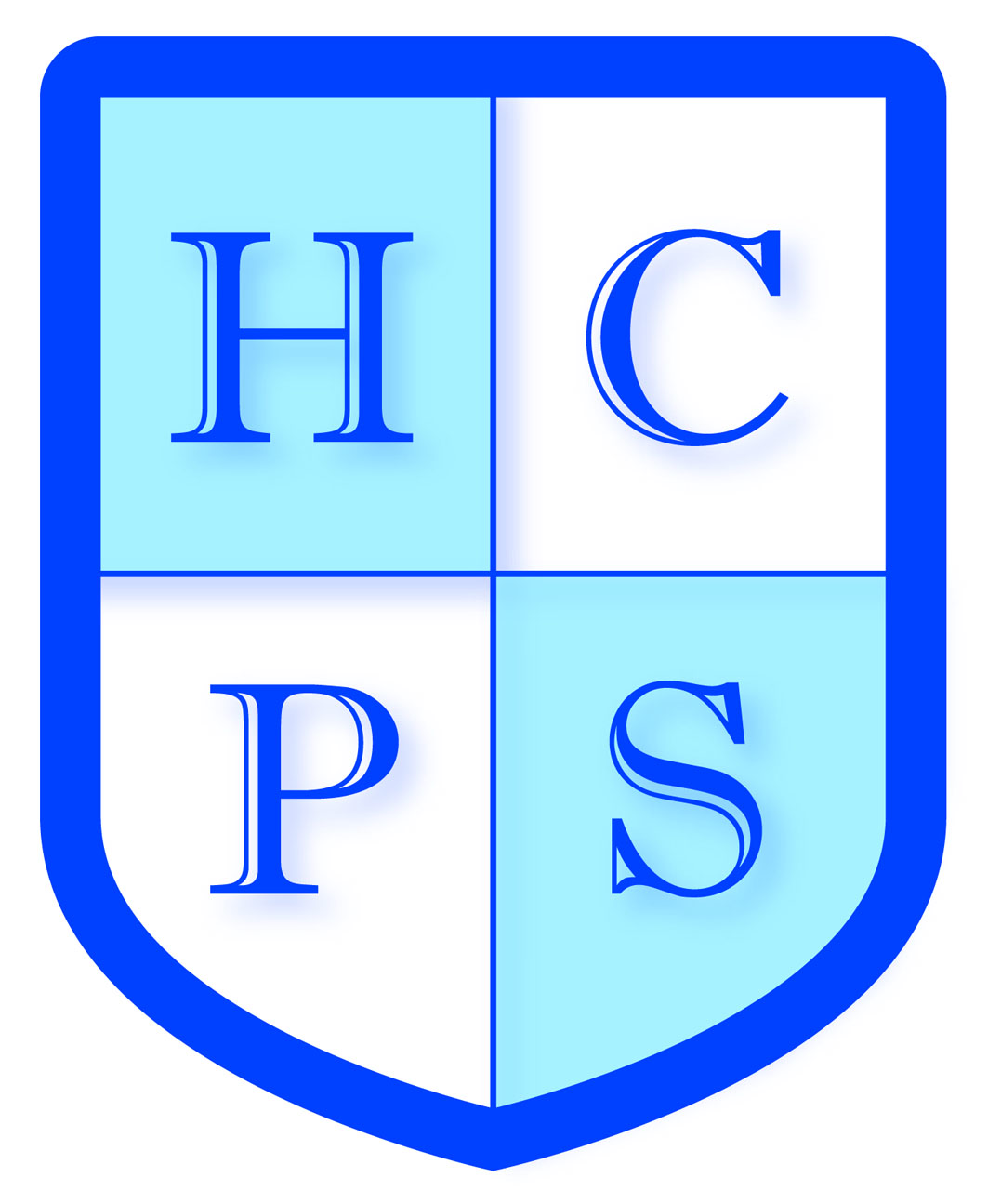 Help create a weekly shopping list.Help make breakfast in bed for a member of your family.Research and create a fact file on a career/job.Sew a button onto a piece of clothing.Have one night where you do not use your phone, computer or console.Explore your local area and sketch a building that interests you.Watch the news and write about the most interesting thing you heard in your journal.Give a daily compliment to a friend or family for 5 days.Create a thank you card for someone and give it to them.Try a new food and record your thoughts in your journal.Choose 3 places in the world and find out which will be the hottest place that day.Learn how to make 2 different types of knot and know their name e.g. overhand knot.Have a technology-free day. Help with a food shop, including handing over the money and receiving change. Collect some food that you can donate to school when it is Harvest Festival week.Go swimming at The John Charles Centre.